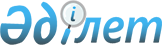 О проведении очередного призыва граждан на срочную воинскую службу по Уилскому району в апреле-июне и октябре-декабре 2012 года
					
			Утративший силу
			
			
		
					Постановление акимата Уилского района Актюбинской области от 9 апреля 2012 года № 69. Зарегистрировано Департаментом юстиции Актюбинской области 19 апреля 2012 года № 3-11-110. Утратило силу в связи с истечением срока применения - постановлением акимата Уилского района Актюбинской области от 8 января 2013 года № 3      Сноска. Утратило силу в связи с истечением срока применения - постановлением акимата Уилского района Актюбинской области от 08.01.2013 № 3.      Примечание РЦПИ.

      В тексте сохранена авторская орфография и пунктуация.       

В соответствии со статьей 31 Закона Республики Казахстан от 23 января 2001 года № 148 «О местном государственном управлении и самоуправлении в Республике Казахстан», статьей 27 Закона Республики Казахстан от 16 февраля 2012 года № 561 «О воинской службе и статусе военнослужащих» в целях исполнения Указа Президента Республики Казахстан от 1 марта 2012 года № 74 «Об увольнении в запас военнослужащих срочной воинской службы, выслуживших установленный срок воинской службы, и очередном призыве граждан Республики Казахстан на срочную воинскую службу в апреле-июне и октябре-декабре 2012 года» и Постановлением Правительства Республики Казахстан № 326 от 12 марта 2012 года «О реализации Указа Президента Республики Казахстан от 1 марта 2012 года № 274 «Об увольнении в запас военнослужащих срочной воинской службы, выслуживших установленный срок воинской службы, и очередном призыве граждан Республики Казахстан на срочную воинскую службу в апреле-июне и октябре-декабре 2012 года» акимат района ПОСТАНОВЛЯЕТ:



      1. Провести призыв в апреле-июне и октябре-декабре 2012 года граждан состоящих на учете на территории Уилского района в возрасте от восемнадцати до двадцати семи лет, не имеющих права на отсрочку или освобождение от призыва, а также граждан, отчисленных из учебных заведений, не достигших двадцати семи лет и не выслуживших установленные сроки воинской службы для комплектования в Вооруженные Силы Республики Казахстан через государственное учреждение «Отдел по делам обороны Уилского района».



      2. В период проведения очередного призыва граждан на срочную воинскую службу:



      1) государственному коммунальному казҰнному предприятию «Уилская центральная районная больница» (по согласованию) выделить квалифицированных врачей и средний медицинский персонал для проведения качественного медицинского освидетельствования призывников;



      2) государственное учреждению «Уилский районный отдел внутренних дел» (по согласованию) обеспечить сохранения общественного порядка на призывном участке.



      3. Государственным учреждениям «Уилский районный отдел экономики, бюджетного планирования и предпринимательства», «Уилский районный финансовый отдел» обеспечить финансирование мероприятии связанные с призывом на воинскую службу в пределах запланированных бюджетных средств.



      4. Контроль за исполнением настоящего постановления возложить на заместителя акима района А.Казыбаеву.



      5. Настоящее постановление вводится в действие по истечении десяти календарных дней после дня его первого официального опубликования.      Аким района:                                 М.Абдуллин
					© 2012. РГП на ПХВ «Институт законодательства и правовой информации Республики Казахстан» Министерства юстиции Республики Казахстан
				